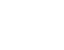 CLIENTE:PREFEITURA MUNICIPAL DE ANAPU07/06/202208:48:31SISTEMA:FOLHA DE PAGAMENTOUsuário:RELATORIO:RELATORIO DE FUNCIONÁRIOS PERSONALIZADOPágina1de1Ano:- Maio de 2022Tipo de Folha:N - Folha NormalMatrículaNomeCargoSal. BrutoTot. DescontosSal. Líquido0001931ALAM DE SOUSAFISCAL AMBIENTAL3.601,04666,642.934,400006844ANAXINANDO SOUZA RODRIGUESTÉCNICO FLORESTAL3.872,61405,933.466,680001096ANTONIO MACEDO TORRESFISCAL AMBIENTAL3.863,18331,093.532,090010192CAMILA MERYANNE SILVA BARROSASSESSOR ESPEC VII DAS11.212,0090,901.121,100007365CICERA MARIA BEZERRA DA SILVAAGENTE ADMINISTRATIVO1.606,73429,671.177,060009633DIEGO LUIS OLIVEIRA DO NASCIMENTOSECRETARIO MUNICIPAL5.000,00904,404.095,600007751JANDESSA SILVA DE JESUSTECNOLOGO EM GESTAO AMBIENTAL3.613,60376,483.237,120010317JOHN WALLAYN DOS SANTOS JUSTINIANOENGENHEIRO AMBIENTAL CT3.300,00277,753.022,250010328JOSE ROBERTO MENDESVIGIA CT1.332,8090,901.241,900008699MARIA FRANCISCA SANTANA NOVOSERVENTE1.396,16107,471.288,690002136MERCIA MARIA TORRES E SILVAENGENHEIRO AGRONOMO3.016,28380,162.636,120002035MICHELE KATIA OLIVEIRA FIALHO DE ARAUJOSERVENTE1.396,16456,39939,770010316MISSOLANEA GALDENCIO ARAUJOAUX. DE SERVIÇOS GERAIS CT1.412,0090,901.321,100010315VITOR LORENO DE ALMEIDABIÓLOGO CT3.800,00352,753.447,250002523VOLMAR FERREIRA DOS SANTOSVIGIA1.578,80414,461.164,340010229WALTER ALVES DOS SANTOS JUNIORCOORDENADOR DE GESTÃO DO MEIO AMBIENTE E TURISMO DAS-73.000,00331,022.668,9843.001,365.706,9137.294,45Total de Registros:16FILTROS: Orgão..... : 17-FUNDO MUNICIPAL DE MEIO AMBIENTE E TURIS     1-VINCULO VEREADOR   2-VINCULO EFETIVOS   3-VINCULO CONTRATADOVÍNCULOS: 4-VINCULO COMISSIONA 5-VINCULO INATIVOS   6-VINCULO PENSIONIST 7-VINCULO AGENTE POL 8-VINCULO DEMAIS VINPREFEITURA MUNICIPAL DE ANAPUAVENIDA GETULIO VARGAS,98 - CENTRO - ANAPU/PA